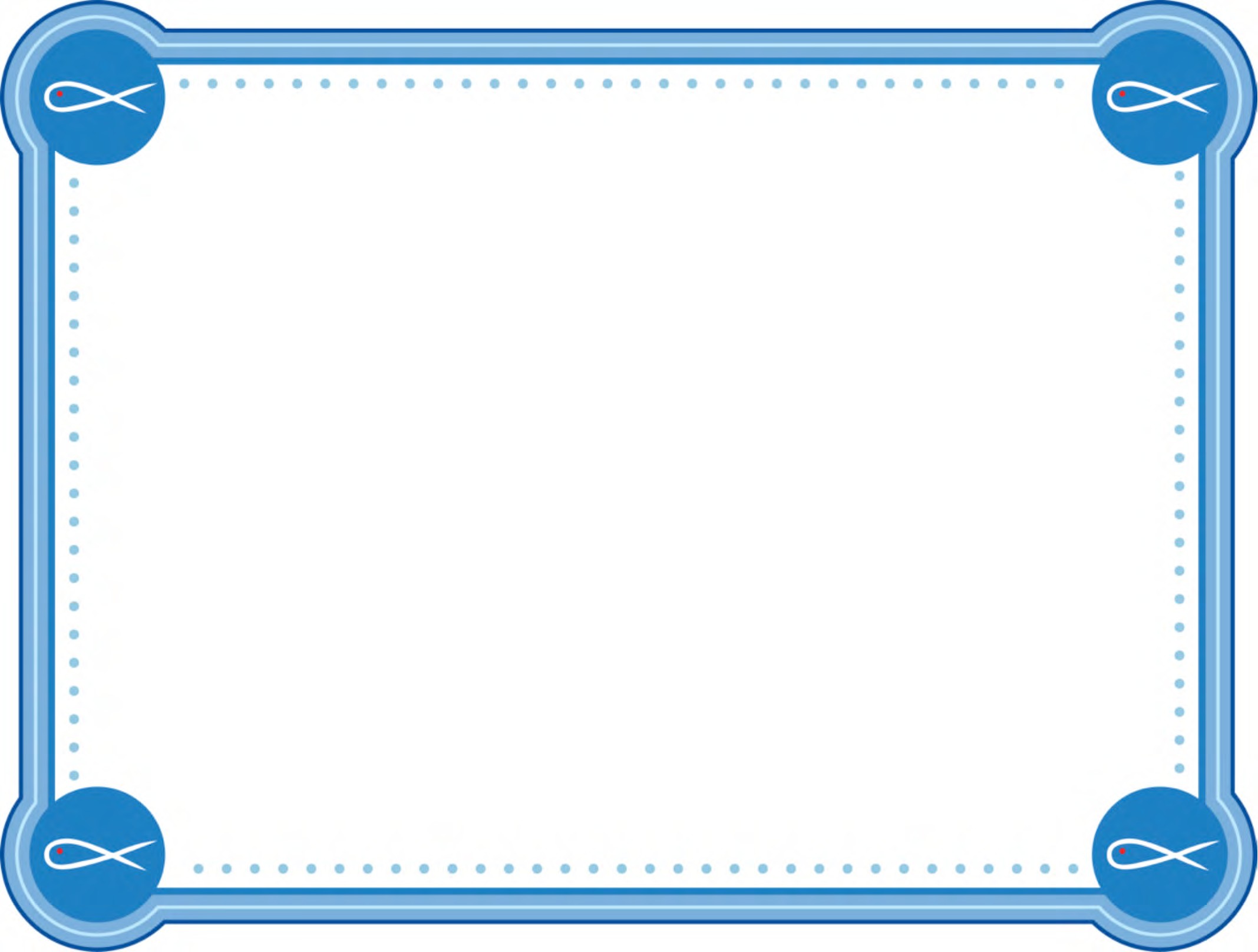 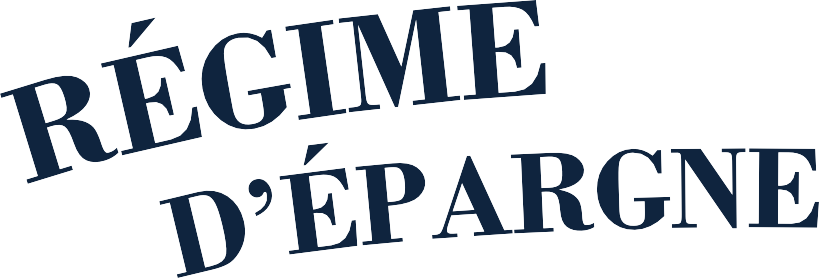 FélicitationsLa Société de Saint-Vincent de Paul croit en vous.